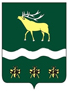 Российская Федерация  Приморский крайКОНТРОЛЬНО-СЧЕТНАЯ ПАЛАТА ЯКОВЛЕВСКОГО МУНИЦИПАЛЬНОГО ОКРУГАСТАНДАРТ ВНЕШНЕГО МУНИЦИПАЛЬНОГО ФИНАНСОВОГО КОНТРОЛЯ СФК -2 (бюджет)«ПРОВЕДЕНИе ОПЕРАТИВНОГО анализа исполнения и КОНТРОЛЯ За  организацией ИСПОЛНЕНИЯ бюджета Яковлевского муниципального Округа» (утвержден распоряжением председателя Контрольно-счетной палаты Яковлевского муниципального округа от 12.04.2024 № 20-од) с.Яковлевка2024 годСодержание1. Общие положения1.1. Стандарт внешнего муниципального финансового контроля  СФК -2 (бюджет) "Проведение оперативного анализа исполнения и  контроля за организацией исполнения бюджета Яковлевского муниципального округа" (далее - Стандарт) разработан на основании  Федерального закона  от 07.02.211 №6-ФЗ «Об общих принципах организации и деятельности контрольно-счетных органов  субъектов Российской Федерации, федеральных территорий и муниципальных образований», Положения о Контрольно-счетной палате Яковлевского муниципального округа, утвержденного решением Думы Яковлевского муниципального округа от 13.06.2023 №18-НПА с учетом положений Бюджетного кодекса Российской Федерации (далее – Бюджетный кодекс), Положения о бюджетном устройстве, бюджетном процессе и межбюджетных отношениях в Яковлевском муниципальном округе, утвержденного решением Думы Яковлевского муниципального округа от 31.10.2023 № 143-НПА и Регламента Контрольно-счетной палаты Яковлевского муниципального округа.1.2. Стандарт предназначен для применения должностными лицами  и сотрудниками  Контрольно-счетной палаты Яковлевского муниципального округа (далее – Контрольно-счетная палата) при осуществлении оперативного контроля за ходом исполнения бюджета округа в целях ежеквартального представления информации о ходе исполнения бюджета округа  в Думу Яковлевского муниципального округа (далее – оперативный контроль). Стандарт является основным нормативным документом, используемым при осуществлении оперативного контроля.1.3. Оперативный контроль – это контроль процесса исполнения бюджета Яковлевского муниципального округа, проводимый Контрольно-счетной палатой   в форме экспертно-аналитического мероприятия.1.4. Целью Стандарта является установление общего порядка по осуществлению оперативного контроля, проводимого Контрольно-счетной палатой. 1.5. Задачами Стандарта являются:определение цели, задач и методов оперативного контроля;определение общих правил и процедур осуществления оперативного контроля, а также основных требований к оформлению результатов оперативного контроля.1.6. Мероприятия оперативного контроля каждого финансового года отражаются в плане работы Контрольно-счетной палаты на текущий год.1.7. По вопросам, не урегулированным Стандартом, решение принимается председателем Контрольно-счетной палаты.1.8. Нормативной правовой и информационной основой оперативного контроля являются:Бюджетный кодекс;Положение о бюджетном устройстве, бюджетном процессе и межбюджетных отношениях в Яковлевском муниципальном округе, утвержденное решением Думы Яковлевского муниципального округа от 31.10.2023 № 143-НПА;Налоговый кодекс Российской Федерации;Основные направления бюджетной и налоговой политики Яковлевского муниципального округа на очередной финансовый год и плановый период;Федеральный закон от 07.02.2011 № 6-ФЗ «Об общих принципах организации и деятельности контрольно-счетных органов субъектов Российской Федерации, федеральных территорий и муниципальных образований»;Положение о Контрольно-счетной палате Яковлевского муниципального округа, утвержденное решением Думы Яковлевского муниципального округа от 13.06.2023 № 18-НПА;Регламент Контрольно-счетной палаты;план работы Контрольно-счетной палаты на текущий год;Указания о порядке применения бюджетной классификации Российской Федерации;решение Думы Яковлевского муниципального округа о  бюджете округа  на текущий финансовый год и плановый период; нормативные правовые акты, принимаемые во исполнение решения Думы округа о  бюджете округа на текущий финансовый год и плановый период;бюджетная, бухгалтерская и статистическая отчетность, предоставляемая органами исполнительной власти округа;данные, получаемые по запросам Контрольно-счетной палаты (при необходимости);результаты контрольных и экспертно-аналитических мероприятий, осуществляемых Контрольно-счетной палатой.2. Цели, задачи и методы оперативного контроля2.1. Целью оперативного контроля является определение соответствия фактических показателей ежеквартального исполнения бюджета округа нарастающим итогам к годовым показателям. утвержденным  решением Думы  о бюджете округа на текущий финансовый год , а также определение полноты и своевременности исполнения показателей бюджета округа.2.2. Задачами оперативного контроля являются:оценка соответствия представленного отчета об исполнении   бюджета округа установленным требованиям бюджетного законодательства;оценка объемов поступления средств в  бюджет округа и их расходования в ходе исполнения  бюджета округа;определение объёма и структуры муниципального долга округа, размеров профицита (дефицита) бюджета округа, источников финансирования дефицита  бюджета округа;установление соответствия фактических показателей бюджета  округа показателям, утвержденным решением  о  бюджете округа. В случае выявления отклонений между показателями установить причины отклонений и провести их анализ;выявление негативных тенденций и нарушений в ходе исполнения  бюджета округа, внесение предложений по их устранению.2.3. В ходе проведения оперативного контроля осуществляется контроль за соблюдением:принципов полноты отражения доходов, расходов и источников финансирования дефицита бюджета округа, сбалансированности бюджета округа,  а также подведомственности расходов  бюджета округа;ограничений, установленных Бюджетным кодексом.2.4. В ходе проведения оперативного контроля сотрудники Контрольно-счетной палаты применяют следующие аналитические методы экономического анализа: метод использования абсолютных, относительных величин, метод сравнений, метод группировок, графический метод, балансовый метод. При использовании указанных аналитических методов сотрудники Контрольно-счетной палаты могут применять следующие методы финансового анализа исполнения бюджета:1. Горизонтальный анализ, в ходе которого сравниваются фактически исполненные показатели бюджета с показателями решения о бюджете округа и уточненными плановыми показателями согласно отчету об исполнении  бюджета округа, изучается динамика отдельных показателей во времени (квартал, полугодие, девять месяцев, год).2. Вертикальный анализ, в ходе которого определяется структура исполненного бюджета, доля отдельных показателей в итоговом показателе и их влияние на общие результаты исполнения бюджета в целом.3. Трендовый анализ, в ходе которого сравниваются исполненные и запланированные бюджетные показатели, и определяются причины изменения динамики бюджетных показателей.4. Факторный анализ, в ходе которого устанавливается степень влияния отдельных факторов на исполнение бюджетных показателей.3. Организация проведения оперативного контроля3.1. Оперативный контроль проводится на основании годового плана работы Контрольно-счетной палаты.Организация проведения оперативного контроля включает в себя три  этапа:подготовительный;основной;заключительный.4. Подготовительный этап оперативного контроля4.1. На подготовительном этапе осуществляется сбор отчетов и сведений, являющихся информационной основой оперативного контроля, формируются и направляются запросы на предоставление необходимой для проведения указанного мероприятия информации.4.2. Срок подготовительного этапа составляет не более одного месяца после окончания отчетного периода. 4.3. Результатом подготовительного этапа являются оформление распоряжения председателя Контрольно-счетной палаты о проведении экспертно-аналитического мероприятия, которое оформляется в соответствии с Инструкцией по делопроизводству Контрольно-счетной палаты.5. Основной этап оперативного контроля На основном этапе оперативного контроля:обеспечивается обработка информации, полученной на подготовительном этапе оперативного контроля;осуществляется проверка полноты представленного отчета в части соответствия установленным требованиям ( своевременности и процедуры внесения, формы и содержания; комплектности документов и материалов).При возникновении необходимости в получении дополнительной информации Контрольно-счетной палатой могут направляться запросы главным администраторам бюджетных средств, иным участникам бюджетного процесса.5.2. Анализ исполнения доходной части  бюджета округа.5.2.1.	Анализ исполнения доходной части  бюджета района включает:сравнение фактически исполненных бюджетных показателей с  показателями, утвержденными решением о   бюджете округа, выявление отклонений и нарушений (недостатков), установление причин их возникновения;исполнение доходов бюджета округа по объемам, структуре в сравнении с показателями прогноза поступлений доходов в бюджет округа:сравнение фактически сложившихся за отчетный период показателей с показателями, сложившимися в аналогичном периоде предыдущего года, в разрезе групп доходов, отдельных видов поступлений.В ходе анализа доходной части бюджета округа могут использоваться данные по формам статистической налоговой отчетности и другая информация.5.2.2.	Структура доходов бюджета округа анализируется в разрезе групп «Налоговые и неналоговые доходы», «Безвозмездные поступления».Проводится анализ структуры налоговых доходов, указываются основные налоги, формирующие доходную часть бюджета округа.Проводится анализ структуры неналоговых доходов бюджета округа – указывается, за счет каких доходов в основном происходит формирование данных поступлений.Анализируются безвозмездные поступления в доходную часть бюджета округа в разрезе форм межбюджетных трансфертов, предоставляемых из бюджетов других уровней бюджетной системы Российской Федерации (дотации, субсидии, субвенции, иные межбюджетные трансферты).5.2.3.	В ходе проводимого анализа обращается внимание на полноту включения всех источников доходов бюджета округа, на использование резервов для их повышения.5.3.	Анализ исполнения расходной части бюджета округа.5.3.1. В ходе анализа расходной части бюджета округа фактически исполненные бюджетные показатели сравниваются с показателями, утвержденными решением о бюджете округа и уточненными плановыми показателями согласно отчету об исполнении бюджета округа, устанавливаются причины выявленных отклонений. Анализируется соотношение исполнения доходной и расходной частей  бюджета округа.5.3.2.	Сопоставляется фактическое исполнение бюджетных расходов по разделам и подразделам классификации расходов бюджета с уточненными плановыми показателями бюджета округа, проводится сравнение общего уровня исполнения расходной части бюджета округа с исполнением по отдельным разделам и подразделам. Сравниваются фактически сложившиеся за отчетный период показатели с показателями аналогичного периода предыдущего года.5.3.3.	Анализируется исполнение расходов бюджета округа в целом, согласно ведомственной классификации.5.3.4.	Проводится анализ исполнения бюджетных ассигнований резервных фондов. 5.3.5. Проводится анализ расходов бюджета округа на реализацию муниципальных программ Яковлевского муниципального округа (далее – программные расходы) и на непрограммные направления деятельности органов местного самоуправления (непрограммные расходы).В ходе анализа программных и непрограммных расходов сравниваются фактически исполненные бюджетные показатели с показателями, утвержденными решением о бюджете округа и уточненными плановыми показателями согласно отчету об исполнении бюджета округа, выявляются отклонения. В случае низкого исполнения показателей устанавливаются основные причины.Проводится анализ доли фактических программных и непрограммных расходов в общем объеме расходов бюджета округа. Анализируется исполнение  муниципальных программ по объемам выделенных средств, по степени их исполнения.В случае необходимости сравниваются фактически сложившиеся за отчетный период показатели с показателями, сложившимися в аналогичном периоде предыдущего года. Анализируется своевременность утверждения и внесения изменений в муниципальные программы.5.5. Анализ исполнения показателей дефицита (профицита) бюджета округа. 5.5.1. В ходе анализа фактически исполненные бюджетные показатели сравниваются с показателями, утвержденными решением о бюджете округа, с показателями аналогичного периода предыдущего года. Объем дефицита бюджета округа соотносится с общими показателями выполнения доходов и расходов бюджета округа. Проверяется соблюдение положений Бюджетного кодекса, регулирующих размер дефицита бюджета округа.5.5.2. Проводится анализ исполнения источников финансирования дефицита бюджета округа в разрезе:общей структуры источников финансирования дефицита бюджета;объемов финансирования дефицита  бюджета по видам источников: долговые обязательства бюджета округа, акции и иные формы участия округа в капитале хозяйствующих организаций, остатки средств бюджета, иные формы финансирования дефицита бюджета.5.5.3.Проводится анализ муниципального долга по объему и структуре, исполнения программы муниципальных внутренних (внешних) заимствования, программы муниципальных гарантий, (в случае их утверждения на текущий финансовый год).6. Заключительный этап оперативного контроля6.1. По результатам оперативного контроля подготавливается заключение о ходе исполнения решения о бюджете округа за соответствующий период (квартал, полугодие, 9 месяцев) текущего финансового года. 6.2. При подготовке заключений о ходе исполнения бюджета округа за соответствующий период текущего финансового года могут использоваться результаты других , контрольных и экспертно-аналитических мероприятий, проведенных Контрольно-счетной палатой.6.3. В заключениях о ходе исполнения решения  о бюджете округа за соответствующий период текущего финансового года отражаются:особенности исполнения решения о  бюджете округа;результаты анализа исполнения доходов бюджета округа  по объемам, структуре, и в сравнении с показателями прогноза поступлений доходов в бюджет округа, исполнения расходов по разделам классификации расходов бюджетов, включая результаты анализа наиболее значительных отклонений расходов от бюджетных назначений, повлиявших на исполнение расходов в целом по разделу, результаты анализа исполнения бюджетных назначений главными распорядителями бюджетных средств, имеющих наибольший удельный вес, поступлений из источников финансирования дефицита  бюджета округа и погашения источников финансирования дефицита  бюджета округа в сравнении с показателями, утверждёнными решением о  бюджете округа с учетом внесенных изменений;результаты анализа реализации муниципальных программ округа в  текущем финансовом году;результаты анализа объёма и структуры муниципального долга округа, размеров профицита (дефицита)  бюджета округа;в случае, выявления отклонений фактических показателей исполнения  бюджета округа, от утверждённых показателей, а также нарушений бюджетного законодательства, Контрольно-счетной палатой указываются установленные причины таких нарушений и отклонений;выводы и предложения должны соответствовать содержанию заключения, указывать причины наиболее существенных отклонений  и нарушений, допущенных в ходе исполнения бюджета округа.Выводы могут отражать возможные последствия нарушений в случае их несвоевременного устранения, а также предложения по совершенствованию бюджетного процесса и нормативных правовых актов по финансово-бюджетным вопросам, эффективности использования бюджетных средств.К заключениям о ходе исполнения бюджета за соответствующий период текущего финансового года может прилагаться табличный материал о ходе исполнения решения о  бюджете округа за соответствующий период текущего финансового года.6.4. Структура заключения Контрольно-счетной палаты на ежеквартальные отчеты об исполнении бюджета округа формируется по следующим разделам:Общая характеристика исполнения основных параметров бюджета округа за отчетный период и анализ их исполнения за соответствующий период предыдущего финансового года;Доходы бюджета округа;Расходы бюджета округа;Источники внутреннего финансирования дефицита бюджета округа:Муниципальный долг округа:Выводы и предложения.Представленные в структуре разделы в процессе составления заключения Контрольно-счетной палаты могут быть изменены при необходимости.1.Общие положения………..……………………...…………………….....32.Цели, задачи, объекты и методы оперативного контроля………...……………….43.Организация проведения оперативного контроля ……………………...54.Подготовительный этап  оперативного контроля …………………..55.Основной этап оперативного контроля ……………………………………..56. Заключительный этап  оперативного контроля ………………………7